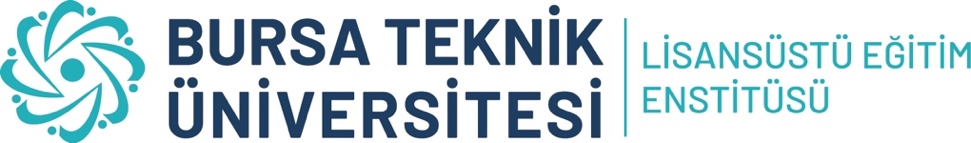 ÖĞRENCİ BİLGİLERİÖĞRENCİ BİLGİLERİÖĞRENCİ BİLGİLERİÖĞRENCİ BİLGİLERİÖĞRENCİ BİLGİLERİÖĞRENCİ BİLGİLERİÖĞRENCİ BİLGİLERİAdı SoyadıNumarası / ORCID / DönemiAnabilim Dalı / ProgramıDanışmanı / İkinci DanışmanıKayıt TürüYeterlik Sınav TarihiYeterlik Sınav TarihiYeterlik Sınav TarihiTez İzleme Komitesi Kurulum TarihiTez İzleme Komitesi Kurulum TarihiTez İzleme Komitesi Kurulum TarihiTez Konusu Değişikliği ise İlk Öneri Kabul TarihiTez Konusu Değişikliği ise İlk Öneri Kabul TarihiTez Konusu Değişikliği ise İlk Öneri Kabul TarihiEtik Kurul Onay GerekliliğiEtik Kurul Onay GerekliliğiEtik Kurul Onay GerekliliğiDOKTORA TEZ ÖNERİSİ SAVUNMA TUTANAĞIDOKTORA TEZ ÖNERİSİ SAVUNMA TUTANAĞIDOKTORA TEZ ÖNERİSİ SAVUNMA TUTANAĞIDOKTORA TEZ ÖNERİSİ SAVUNMA TUTANAĞIDOKTORA TEZ ÖNERİSİ SAVUNMA TUTANAĞIDOKTORA TEZ ÖNERİSİ SAVUNMA TUTANAĞIDOKTORA TEZ ÖNERİSİ SAVUNMA TUTANAĞIAnabilim Dalı Başkanlığına,Tez İzleme Komitesi (TİK)  tarihinde toplanmış ve adı geçen öğrencinin tez konusu önerisini incelemiştir. Yapılan değerlendirme sonunda önerinin ; karar verilmiştir.Tez Başlığı: (Tez yazım şablonunda belirtilen koşullara uygun olarak 3 satırdan fazla tez başlıkları kabul edilmemektedir. Özel bir durum mevcut ise enstitünüz ile iletişime geçiniz.)Öğrenci OBS’den Tez Önerisi’ni yüklemiştir:  EVET  HAYIRAnabilim Dalı Başkanlığına,Tez İzleme Komitesi (TİK)  tarihinde toplanmış ve adı geçen öğrencinin tez konusu önerisini incelemiştir. Yapılan değerlendirme sonunda önerinin ; karar verilmiştir.Tez Başlığı: (Tez yazım şablonunda belirtilen koşullara uygun olarak 3 satırdan fazla tez başlıkları kabul edilmemektedir. Özel bir durum mevcut ise enstitünüz ile iletişime geçiniz.)Öğrenci OBS’den Tez Önerisi’ni yüklemiştir:  EVET  HAYIRAnabilim Dalı Başkanlığına,Tez İzleme Komitesi (TİK)  tarihinde toplanmış ve adı geçen öğrencinin tez konusu önerisini incelemiştir. Yapılan değerlendirme sonunda önerinin ; karar verilmiştir.Tez Başlığı: (Tez yazım şablonunda belirtilen koşullara uygun olarak 3 satırdan fazla tez başlıkları kabul edilmemektedir. Özel bir durum mevcut ise enstitünüz ile iletişime geçiniz.)Öğrenci OBS’den Tez Önerisi’ni yüklemiştir:  EVET  HAYIRAnabilim Dalı Başkanlığına,Tez İzleme Komitesi (TİK)  tarihinde toplanmış ve adı geçen öğrencinin tez konusu önerisini incelemiştir. Yapılan değerlendirme sonunda önerinin ; karar verilmiştir.Tez Başlığı: (Tez yazım şablonunda belirtilen koşullara uygun olarak 3 satırdan fazla tez başlıkları kabul edilmemektedir. Özel bir durum mevcut ise enstitünüz ile iletişime geçiniz.)Öğrenci OBS’den Tez Önerisi’ni yüklemiştir:  EVET  HAYIRAnabilim Dalı Başkanlığına,Tez İzleme Komitesi (TİK)  tarihinde toplanmış ve adı geçen öğrencinin tez konusu önerisini incelemiştir. Yapılan değerlendirme sonunda önerinin ; karar verilmiştir.Tez Başlığı: (Tez yazım şablonunda belirtilen koşullara uygun olarak 3 satırdan fazla tez başlıkları kabul edilmemektedir. Özel bir durum mevcut ise enstitünüz ile iletişime geçiniz.)Öğrenci OBS’den Tez Önerisi’ni yüklemiştir:  EVET  HAYIRAnabilim Dalı Başkanlığına,Tez İzleme Komitesi (TİK)  tarihinde toplanmış ve adı geçen öğrencinin tez konusu önerisini incelemiştir. Yapılan değerlendirme sonunda önerinin ; karar verilmiştir.Tez Başlığı: (Tez yazım şablonunda belirtilen koşullara uygun olarak 3 satırdan fazla tez başlıkları kabul edilmemektedir. Özel bir durum mevcut ise enstitünüz ile iletişime geçiniz.)Öğrenci OBS’den Tez Önerisi’ni yüklemiştir:  EVET  HAYIRAnabilim Dalı Başkanlığına,Tez İzleme Komitesi (TİK)  tarihinde toplanmış ve adı geçen öğrencinin tez konusu önerisini incelemiştir. Yapılan değerlendirme sonunda önerinin ; karar verilmiştir.Tez Başlığı: (Tez yazım şablonunda belirtilen koşullara uygun olarak 3 satırdan fazla tez başlıkları kabul edilmemektedir. Özel bir durum mevcut ise enstitünüz ile iletişime geçiniz.)Öğrenci OBS’den Tez Önerisi’ni yüklemiştir:  EVET  HAYIRTEZ İZLEME KOMİTESİ TEZ İZLEME KOMİTESİ TEZ İZLEME KOMİTESİ TEZ İZLEME KOMİTESİ TEZ İZLEME KOMİTESİ TEZ İZLEME KOMİTESİ TEZ İZLEME KOMİTESİ Unvanı, Adı SoyadıUnvanı, Adı SoyadıÜniversite / Bölüm / Anabilim DalıÜniversite / Bölüm / Anabilim DalıÜniversite / Bölüm / Anabilim DalıÜniversite / Bölüm / Anabilim DalıÜniversite / Bölüm / Anabilim DalıANABİLİM DALI BAŞKANLIĞIANABİLİM DALI BAŞKANLIĞIANABİLİM DALI BAŞKANLIĞIANABİLİM DALI BAŞKANLIĞIANABİLİM DALI BAŞKANLIĞIANABİLİM DALI BAŞKANLIĞIANABİLİM DALI BAŞKANLIĞILisansüstü Eğitim Enstitüsü Müdürlüğüne,          Bilgileri verilen öğrenciye ilişkin Doktora Tez Önerisi Savunma Tutanağı’nın işleme alınması hususunda,           Gereğini arz ederim.   Anabilim Dalı BaşkanıUnvanı, Adı SoyadıLisansüstü Eğitim Enstitüsü Müdürlüğüne,          Bilgileri verilen öğrenciye ilişkin Doktora Tez Önerisi Savunma Tutanağı’nın işleme alınması hususunda,           Gereğini arz ederim.   Anabilim Dalı BaşkanıUnvanı, Adı SoyadıLisansüstü Eğitim Enstitüsü Müdürlüğüne,          Bilgileri verilen öğrenciye ilişkin Doktora Tez Önerisi Savunma Tutanağı’nın işleme alınması hususunda,           Gereğini arz ederim.   Anabilim Dalı BaşkanıUnvanı, Adı SoyadıLisansüstü Eğitim Enstitüsü Müdürlüğüne,          Bilgileri verilen öğrenciye ilişkin Doktora Tez Önerisi Savunma Tutanağı’nın işleme alınması hususunda,           Gereğini arz ederim.   Anabilim Dalı BaşkanıUnvanı, Adı SoyadıLisansüstü Eğitim Enstitüsü Müdürlüğüne,          Bilgileri verilen öğrenciye ilişkin Doktora Tez Önerisi Savunma Tutanağı’nın işleme alınması hususunda,           Gereğini arz ederim.   Anabilim Dalı BaşkanıUnvanı, Adı SoyadıLisansüstü Eğitim Enstitüsü Müdürlüğüne,          Bilgileri verilen öğrenciye ilişkin Doktora Tez Önerisi Savunma Tutanağı’nın işleme alınması hususunda,           Gereğini arz ederim.   Anabilim Dalı BaşkanıUnvanı, Adı SoyadıLisansüstü Eğitim Enstitüsü Müdürlüğüne,          Bilgileri verilen öğrenciye ilişkin Doktora Tez Önerisi Savunma Tutanağı’nın işleme alınması hususunda,           Gereğini arz ederim.   Anabilim Dalı BaşkanıUnvanı, Adı SoyadıAçıklamalar: Öğrencinin oyçokluğu ile başarılı olması durumunda veya oybirliği ile başarısız olması durumunda başarısız kabul eden jüri üyelerinin gerekçelerini bu tutanağa eklemeleri gerekmektedir.Açıklamalar: Öğrencinin oyçokluğu ile başarılı olması durumunda veya oybirliği ile başarısız olması durumunda başarısız kabul eden jüri üyelerinin gerekçelerini bu tutanağa eklemeleri gerekmektedir.Açıklamalar: Öğrencinin oyçokluğu ile başarılı olması durumunda veya oybirliği ile başarısız olması durumunda başarısız kabul eden jüri üyelerinin gerekçelerini bu tutanağa eklemeleri gerekmektedir.Açıklamalar: Öğrencinin oyçokluğu ile başarılı olması durumunda veya oybirliği ile başarısız olması durumunda başarısız kabul eden jüri üyelerinin gerekçelerini bu tutanağa eklemeleri gerekmektedir.Açıklamalar: Öğrencinin oyçokluğu ile başarılı olması durumunda veya oybirliği ile başarısız olması durumunda başarısız kabul eden jüri üyelerinin gerekçelerini bu tutanağa eklemeleri gerekmektedir.Açıklamalar: Öğrencinin oyçokluğu ile başarılı olması durumunda veya oybirliği ile başarısız olması durumunda başarısız kabul eden jüri üyelerinin gerekçelerini bu tutanağa eklemeleri gerekmektedir.Açıklamalar: Öğrencinin oyçokluğu ile başarılı olması durumunda veya oybirliği ile başarısız olması durumunda başarısız kabul eden jüri üyelerinin gerekçelerini bu tutanağa eklemeleri gerekmektedir.